                      РЕЗУЛТАТ НАДЗОРА У БОДОВИМА:РЕЗУЛТАТ НАДЗОРА У БОДОВИМА:Присутно лице                                                                  КОМУНАЛНИ ИНСПЕКТОР     ___________________		М.П			1. ____________________                                                                            005Република Србија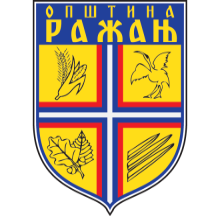 Општинa Ражањ Општинска управа                   Одсек за инспекцијске пословеKомунална инспекцијаРепублика СрбијаОпштинa Ражањ Општинска управа                   Одсек за инспекцијске пословеKомунална инспекцијаОдлука о некатегорисаним  путевима на територији општине Ражањ („Сл.лист opштине Ражањ“ бр. 1/19, 2/19, 11/19 и 24/19)Одлука о некатегорисаним  путевима на територији општине Ражањ („Сл.лист opштине Ражањ“ бр. 1/19, 2/19, 11/19 и 24/19)Послове управљања и одржавања пута врши_______________________________________________Послове управљања и одржавања пута врши_______________________________________________Послове управљања и одржавања пута врши_______________________________________________Послове управљања и одржавања пута врши_______________________________________________УПРАВЉАЊЕ И ОДРЖАВАЊЕУПРАВЉАЊЕ И ОДРЖАВАЊЕУПРАВЉАЊЕ И ОДРЖАВАЊЕУПРАВЉАЊЕ И ОДРЖАВАЊЕР. Бр.ПитањеПитањеОдговор и број бодова1Управљач пута редовно поставља сигнализацију на некатегорисаним путевима када је за то потребноУправљач пута редовно поставља сигнализацију на некатегорисаним путевима када је за то потребно    □ Да - 2             □ Не - 02Управљач пута изграђује или реконструише некатегорисане путеве на основу техничке документацијеУправљач пута изграђује или реконструише некатегорисане путеве на основу техничке документације    □ Да - 4             □ Не – 03 Управљач некатегорисаног пута који је саставни део улице у насељу редовно, непрекидно и квалитетно одржава  Управљач некатегорисаног пута који је саставни део улице у насељу редовно, непрекидно и квалитетно одржава     □ Да - 4             □ Не - 04 Управљач пута обезбедио контролу извођења радова на заштитном појасу некатегорисаног пута Управљач пута обезбедио контролу извођења радова на заштитном појасу некатегорисаног пута    □ Да - 4             □ Не - 0Могући  број бодова14Могући  број бодоваСтепен ризикаРаспон бодоваНезнатан12  -14Низак8 - 10Средњи4 - 6Висок2Критичан0 